Конспект занятия НОД с использованием ИКТ во второй младшей группе «Божья коровка» Непосредственно Образовательная Деятельность по реализации образовательных областей «Художественное творчество» (рисование), «Познание» (Формирование целостной картины мира), «Коммуникация» (развитие речи) с использованием ИКТ во второй младшей группе на тему «Божья коровка».Программное содержание:Задачи:Расширять представления детей о насекомых (бабочка, майский жук, божья коровка)Учить детей рисовать выразительный образ Божьей коровки; передавать в рисунках красоту окружающих предметов в природе.Учить рисовать с использованием нетрадиционной техники рисования (штампы, тычок, пальчики, ватные палочки).Развивать чувство формы и цвета.Совершенствовать умение правильно пользоваться тычком, штампомВызвать у детей эмоциональный отклик на содержание стихотворения о божьей коровке.Воспитывать умение проявлять аккуратность при рисовании с использованием нетрадиционных техник рисования. Закреплять знания цвета (красный, чёрный).Воспитывать умение видеть красоту природы, понимать ее хрупкость, вызвать желание оберегатьМатериалы к занятию:Игрушка «Божья коровка». Листы бумаги, вырезанные в форме листа растения. Гуашь черная, красная. Тычки, штампы, ватные палочки, розетки с «пальчиковой» краской (красной, чёрной),Подкладные листы, влажные салфетки.Интерактивный экран, ноутбук, презентация к занятию.Предварительная работа:Наблюдение за божьей коровкой, рассматривание иллюстрации о насекомых, чтение художественной литературы, разучивание потешки: Божья коровка,Черная головка,Улети на небо.Принеси нам хлеба, сушек и плюшек.Сладеньких ватрушек.Всем продавай,А нам так давай.Ход занятия:Ребята, всюду, куда не пойдешь и не посмотришь, живут насекомые. И сегодня, мы с вами, поговорим о насекомом, которое трудно не заметить, про очень красивого жучка. А как называется этот жучок, я забыла. Но помню загадку про него, поможете отгадать?Послушайте загадку:Красный, маленький комочек,На спине немного точек,Не кричит и не поет,А по листику ползет. (Божья коровка)Это божья коровка.Мы часто встречались с божьими коровками во время прогулок.Расскажите, какие они, божьи коровки? Нравятся ли вам? Почему? Как нужно вести себя при встрече с этим насекомым?Правильно нужно оберегать божьих коровок. А мы с вами знаем потешку про «Божью коровку». Давайте расскажем все вместе.Ребята, посмотрите, кто у нас сегодня в гостях, (Показ игрушки). Узнаете?Это божья коровка Послушайте рассказ, в нем рассказывается история одной божьей коровки (рассказ сопровождается презентацией на интерактивной доске).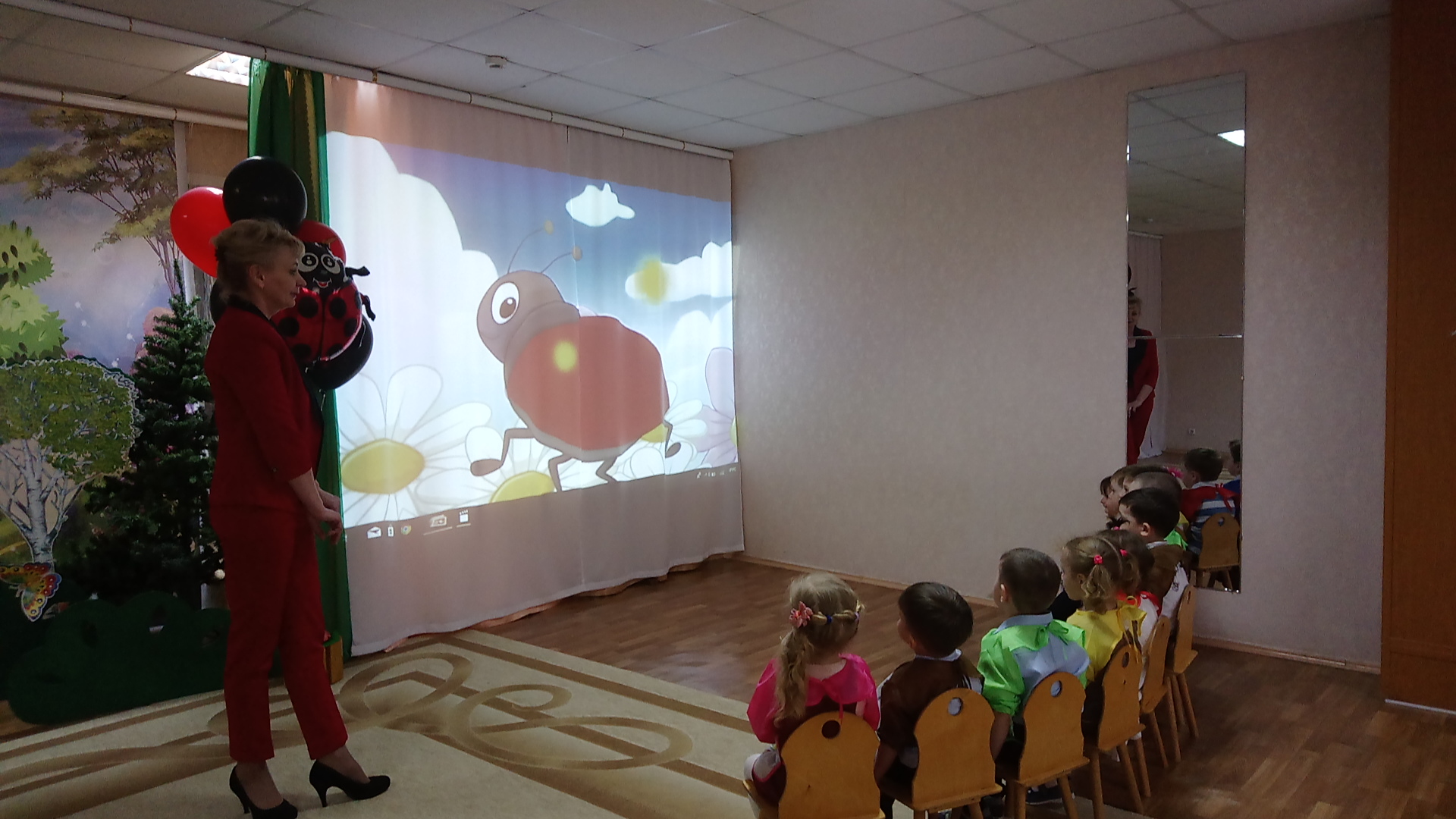 БОЖЬЯ КОРОВКАЖила-была божья коровка. Вышла однажды она из своего домика и увидела яркое солнышко. И оно увидело божью коровку. Улыбнулось и пощекотало ее теплыми лучиками. А когда солнышко осветило спинку божьей коровки, то все увидели, что у нее нет пятнышек. Все насекомые в округе стали над ней посмеиваться.- Какая же ты божья коровка, если у тебя нет черных пятнышек, - говорили они.- Да ты просто красный жук, - вторили другие. Даже солнышко скрылось за тучи. И божья коровка заплакала, но тут солнышко снова выглянуло. Божья коровка перестала плакать, подставила солнышку личико, и они стали улыбаться друг другу.Ребята, давайте с вами поможем божьей коровке, нарисуем её красивой, красивой и с пятнышками.Тогда, нам нужно подготовить пальчики к работе.– А сейчас, дружокСтановись скорей в кружок.Вокруг себя ребята покружилисьИ в божьих коровок тотчас превратились.Ритмопластика «Божья коровка».– Как букашки полетели,За столы тихонько сели.Сейчас нарисуем на этом зеленом листочке (показ листочка) божью коровку.Вот такую. (Показ выполненного рисунка-образца).Показ способа выполнения с пояснением:Спинка у божьей коровки, какой формы? Круглой. А какого цвета? Чёрная, её мы нарисуем большим круглым тычком.А голову, тычком поменьше.А крылышки у божьей коровки какие, какого цвета? Их нам будет удобно нарисовать кулачками. Сожмите ладошки в кулачки, обмакните в красную краску в розетках и отпечатайте на листе сверху туловища. Теперь нам нужно нарисовать потерянные точки, их мы нарисуем пальчиком, обмакнув в чёрный цвет. Сколько их? Шесть.Нарисуйте три точечки с одной стороны и три с другой. Вот, так.А, усики мы нарисуем ватной палочкой. Вот и готова наша божья коровка.Самостоятельная художественная деятельность детей.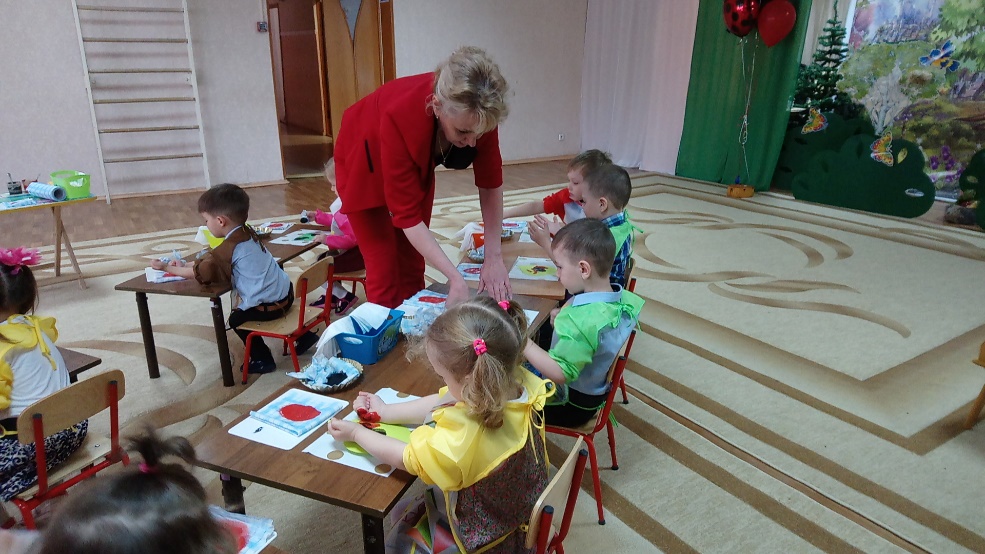 Итог: Божья коровка хвалит детей.Какие красивые Божьи коровки получились у вас, ребята. Как настоящие, живые. Молодцы! Ребята, вот и закончилось наше сегодняшнее занятие. Что вам больше всего понравилось? (Ответы). Божьи коровки маленькие, беззащитные - берегите их, не обижайте. Покажите всем своим друзьям, и мамам, и папам. Можете даже придумать своей Божьей коровке имя.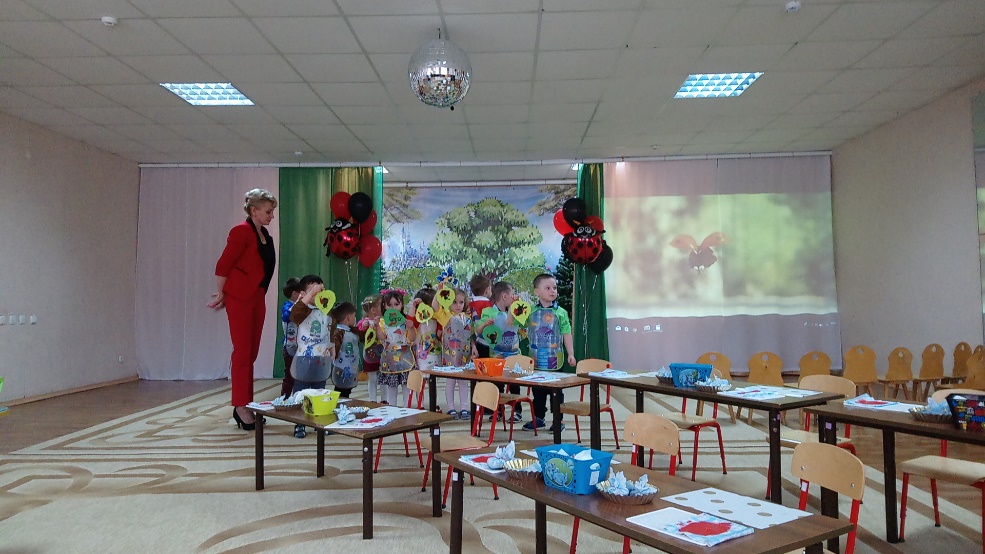 